РОССИЙСКАЯ ФЕДЕРАЦИЯКЕМЕРОВСКАЯ ОБЛАСТЬ-КУЗБАССТАШТАГОЛЬСКИЙ МУНИЦИПАЛЬНЫЙ РАЙОНМУНИЦИПАЛЬНОЕ ОБРАЗОВАНИЕ«МУНДЫБАШСКОЕ ГОРОДСКОЕ ПОСЕЛЕНИЕ»АДМИНИСТРАЦИЯ МУНДЫБАШСКОГО ГОРОДСКОГО ПОСЕЛЕНИЯПОСТАНОВЛЕНИЕот  06.02.2024 № 15 - ппгт МундыбашОб утверждении местоположения площадки для временного складирования снега в зимний период 2024 года.Рассмотрев предложения о подготовке площадки для временного складирования снега в зимний период 2024 года для выгрузки снега с придомовых и городских территорий с целью обеспечения должного уровня благоустройства и содержания городских территорий в соответствии с гл.1.2 разд.1 ч.III «Правил благоустройства территории муниципального образования «Мундыбашское городское поселение» Таштагольского муниципального района Кемеровской области-Кузбасс», утвержденных Решением Совета народных депутатов Мундыбашского городского поселения от 24.05.2022 года № 29/3, руководствуясь Уставом муниципального образования «Мундыбашское городское поселение Таштагольского муниципального района Кемеровской области-Кузбасса», администрация Мундыбашского городского поселения постановляет: 1. Утвердить местоположение площадки для временного складирования снега в зимний период 2024 года по адресу: Кемеровская область, Таштагольский район, пгт Мундыбаш, район очистных сооружений и полигона ТБО, кадастровый номер 42:12:0106001:374, координаты 53.220781, 87.266505, общей площадью 500 кв.м.2. Утвердить схему местоположения площадки для временного складирования снега в зимний период 2024 года, согласно приложению № 1. 3. Согласовать схему местоположения площадки для временного складирования снега в зимний период 2024 года со специализированными предприятиями и управляющими компания, проводящими уборку и вывоз снега с придомовых и городских территорий. 4. Настоящее Постановление подлежит обнародованию на информационном стенде Администрации Мундыбашского городского поселения, а также размещению в информационно-телекоммуникационной сети «Интернет» на официальном сайте Администрации Мундыбашского городского поселения. 5. Настоящее постановление вступает в силу с момента его обнародования.6. Контроль за исполнением настоящего постановления оставляю за собой.Глава Мундыбашскогогородского поселения                                                              Н.Е. ПокатиловаПриложение № 1к Постановлению администрацииМундыбашского городского поселенияот 06.02.2024 № 15-пСхема местоположения площадки для временногоскладирования снега в зимний период 2023 года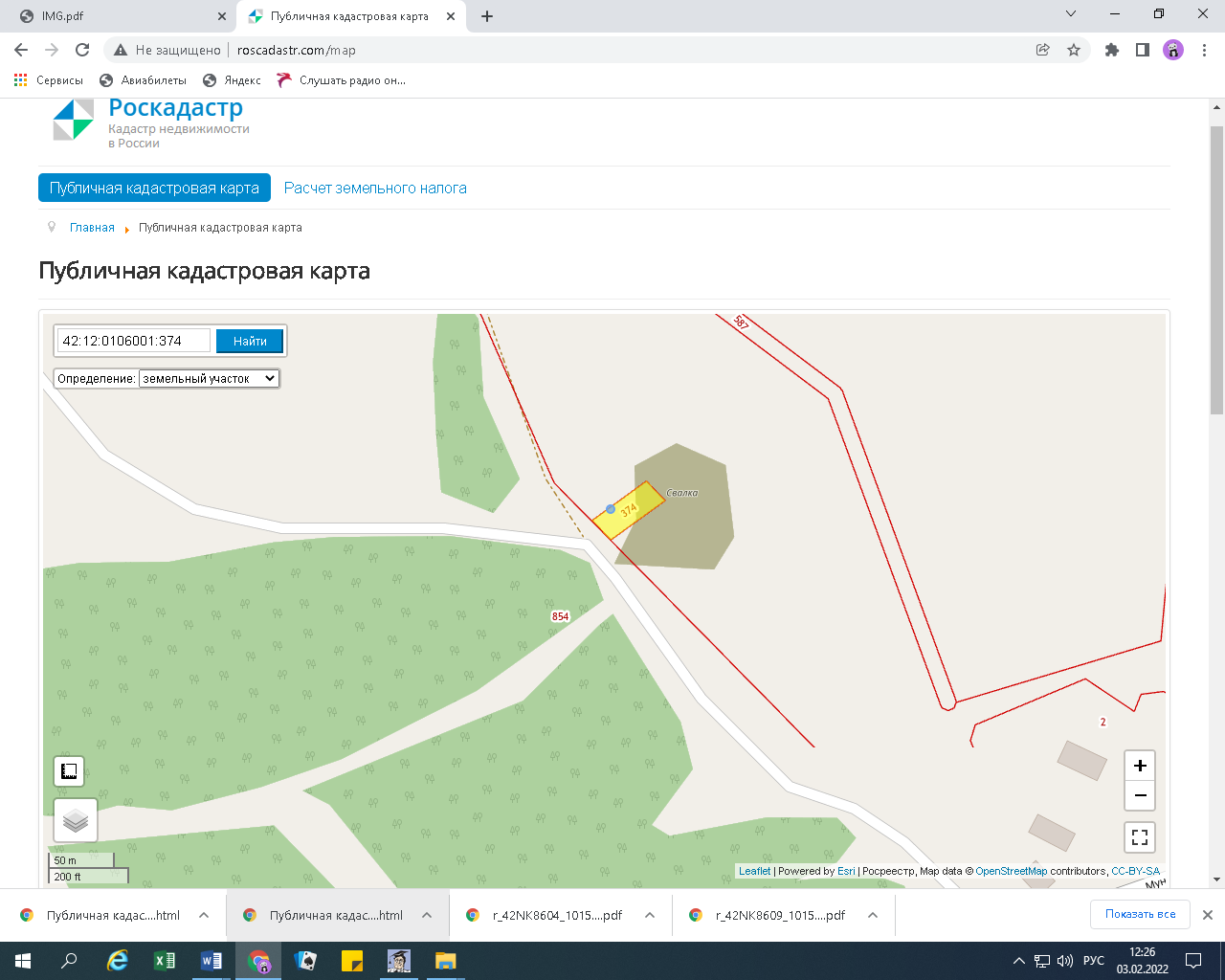 Условные обозначения:- ○ - место (площадка) для выгрузки снега.